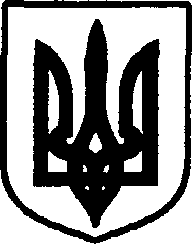 УКРАЇНАДунаєвецька міська рада VII скликанняР І Ш Е Н Н ЯТридцять п’ятої сесії20 квітня 2018 р.                                        Дунаївці	                                       №40-35/2018рПро переукладення договору оренди землі Розглянувши заяву Костюка Василя Івановича та Коміссарової Олени Сергіївни про переукладення договору оренди земельної ділянки площею 0,3402 га (кадастровий номер 6821810100:01:142:0044) терміном на 10 (десять) років, керуючись пунктом 34 частини 1 статті 26 Закону України «Про місцеве самоврядування в Україні»,  враховуючи пропозиції спільних засідань постійних комісій від 17.04.2018 року та 18.04.2018 року, міська рада ВИРІШИЛА:1. Переукласти договір оренди земельної ділянки площею 0,3402 га (кадастровий номер 6821810100:01:142:0044) з Костюком Васием Івановичем та Коміссаровою Оленою Сергіївною терміном на 10 (десять) років.2. Костюку Василю Івановичу та Коміссаровій Олені Сергіївні заключити договір оренди земельної ділянки та здійснити державну реєстрацію права оренди земельної ділянки у двомісячний термін3. Направити рішення Дунаєвецькій об'єднаній Державній податковій інспекції. 4. Костюку Василю Івановичу та Коміссаровій Олені Сергіївні в п'ятиденний строк після заключення договору оренди надати копію договору Дунаєвецькому відділенню Кам'янець-Подільської об'єднаної державної податкової інспекції та у відділ Держгеокадастру у Дунаєвецькому районі Хмельницької області.5. Контроль за виконанням рішення покласти на земельно-архітектурний відділ апарату виконавчого комітету Дунаєвецької міської ради (В.Макогончук) та постійну комісію з питань містобудування, будівництва, агропромислового комплексу, земельних відносин та охорони навколишнього природного середовища (голова комісії С.Кобилянський).Міський голова 	В. Заяць